АДМИНИСТРАЦИЯ  МЕСТНОГО САМОУПРАВЛЕНИЯ МУНИЦИПАЛЬНОГО ОБРАЗОВАНИЯ ДИГОРСКИЙ РАЙОН 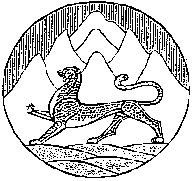 РЕСПУБЛИКИ СЕВЕРНАЯОСЕТИЯ-АЛАНИЯГЛАВА АДМИНИСТРАЦИИ  МЕСТНОГО САМОУПРАВЛЕНИЯ МУНИЦИПАЛЬНОГО ОБРАЗОВАНИЯ ДИГОРСКИЙ РАЙОНПОСТАНОВЛЕНИЕот «20»  января 2023 г.                  № 12                                                г. ДигораО внесении изменения в п. 1 постановления главы АМС МО Дигорский район № 85 от 06.04.2016 года «О создании межведомственной комиссии по распределению земельных участков на территории  Дигорского района»       В соответствии с Земельным кодексом Российской Федерации                        от 25.10.2001 года № 136-ФЗ,  руководствуясь Федеральным Законом                     от 06.10.2003 года № 131-ФЗ «Об общих принципах организации местного самоуправления в РФ», в целях обеспечения единых требований при оформлении документов, связанных с проведением торгов (аукционов)                  по продаже земельных участков или права на заключение договоров аренды земельных участков, находящихся в муниципальной собственности администрации МС МО Дигорский район, а также  в связи с кадровыми изменениями,постановляю:       1. Внести изменение в п. 1 постановления главы АМС МО Дигорский район от 06.04.2016 г. № 85 «О создании  комиссии по распределению земельных участков на территории  Дигорского района» и изложить его                    в следующей редакции:       «Утвердить состав комиссии по проведению торгов (аукциона) по продаже земельных участков или торгов (аукциона) на право заключения договоров аренды земельных участков, находящихся в муниципальной собственности АМС МО Дигорский район (Приложение № 1)».        2. Опубликовать (обнародовать) настоящее постановление на сайте АМС МО Дигорский район.       3. Контроль за исполнением настоящего постановления возложить                   на заместителя Главы АМС МО Дигорский район Гагулати М.А.Глава  администрации                                                                       Р.С. ТуккаевПриложение 1к  постановлению главы АМС МО Дигорский район №  12 от  20.01. 2023  г.                                                     СОСТАВкомиссии по проведению торгов (аукциона) по продаже земельных участков или торгов (аукциона) на  право заключения договора  аренды земельных участков, находящихся в муниципальной собственности АМС МО Дигорский район.Р.С. Туккаев - глава АМС МО Дигорский район (председатель комиссии);М.А. Гагулати -  заместитель главы АМС МО Дигорский район (заместитель председателя комиссии); Ф.В. Магометова - начальник отдела земельных отношений АМС МО Дигорский район (секретарь комиссии);  Ф.С. Гадзаова - начальник отдела по обращениям граждан АМС МО Дигорский район;Ф.В. Собиева  - начальник юридического отдела АМС МО Дигорский район;А.В. Годизов - заместитель начальника отдела электронных муниципальных услуг и информатизации;И.З. Койбаева - заместитель начальника отдела бухгалтерского учета и отчетности АМС МО Дигорский район.